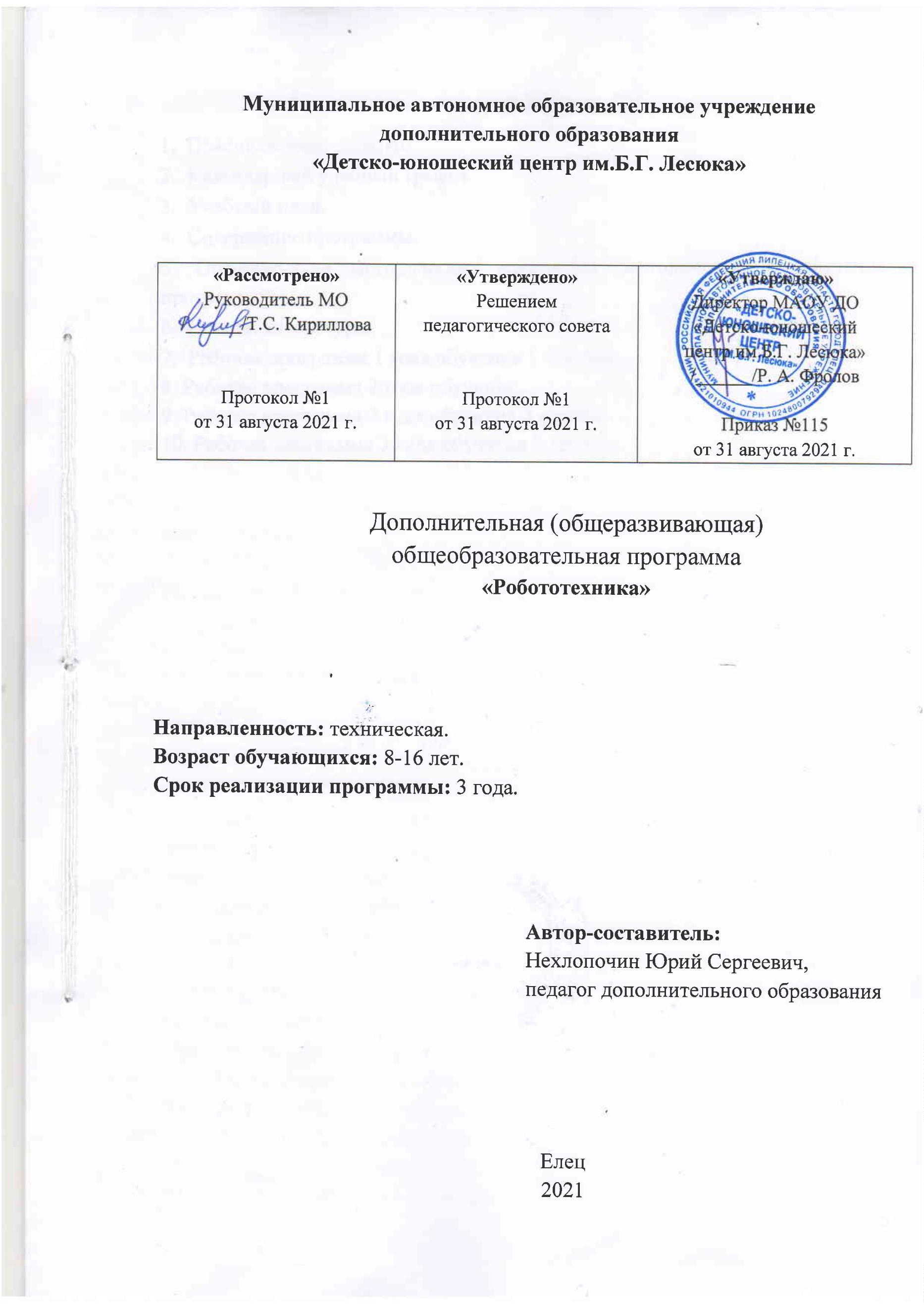 Содержание1.  Пояснительная записка. 2.  Календарный учебный график. 3.  Учебный план.  4.  Содержание программы. 5. Оценочные и методические материалы (методическое обеспечение программы).6.  Список литературы. 7.  Рабочая программа 1 года обучения 1 группы.8. Рабочая программа 2 года обучения.9. Рабочая программа 3 года обучения 2 группы.10. Рабочая программа 3 года обучения 3 группы.1. Пояснительная записка.Дополнительная (общеразвивающая) общеобразовательная программа «Робототехника» разработана согласно требованиям Локального акта «Положение о структуре, порядке разработки и утверждения дополнительных (общеразвивающих) общеобразовательных программ в МАОУДО «Детско-юношеский центр им. Б.Г. Лесюка».	Данная программа имеет техническую направленность.Новизна программы.Программа «Робототехника» даёт возможность социального и профессионального самоопределения личности ребёнка, а так же развитию мотивации личности к научно-техническому познанию и творчеству. Материал программы способствует целенаправленному применению имеющихся знаний и практических навыков при разработке и изготовлении устройств робототехники,  подводит обучающихся к самостоятельному конструированию управляющих программ и алгоритмов, средств автоматики и электронных игрушек. Развивает их творческую активность, самостоятельность, целеустремлённость, прививает навыки выполнения монтажных, сборочных и наладочных работ, т.е. учит  решать практические задачи.Актуальность программы.	Актуальность программы заключается в том, что на современном этапе развития общества она отвечает запросам детей и родителей: формирует социально значимые знания, умения и навыки, оказывает комплексное обучающее, развивающее, воспитательное и здоровьесберегающее воздействие, способствует формированию эстетических и нравственных качеств личности, приобщает детей к техническому творчеству. Актуальность развития этой темы заключается в том, что в настоящий момент в России развиваются нано технологии, электроника, механика и программирование, т.е. созревает благодатная почва для развития компьютерных технологий и робототехники.Актуальность данной программы состоит в том, что робототехника в представляет обучающимся технологии XXI века, способствует развитию их коммуникативных способностей, развивает навыки взаимодействия, самостоятельности при принятии решений, раскрывает их творческий потенциал. Программа «Робототехника» составлена с учетом тенденций развития современных информационных технологий, что позволяет сохранять актуальность реализации данной программы. Дети и подростки лучше понимают, когда они что-либо самостоятельно создают или изобретают. При проведении занятий по робототехнике этот факт не просто учитывается, а реально используется на каждом занятии. Реализация этой программы помогает развитию универсальных учебных действий обучающихся. Основной акцент в освоение данной программы делается на использование проектной деятельности в создании роботов, что позволяет получить полноценные и конкурентоспособные продукты. Проектная деятельность, используемая в процессе обучения, способствует развитию ключевых компетентностей обучающегося, а также обеспечивает связь процесса обучения с практической деятельности за рамками образовательного процессаДанная дополнительная (общеразвивающая) общеобразовательная  программа соотносится с тенденциями развития дополнительного образования и согласно концепции развития дополнительного образования способствует: 	- созданию необходимых условий для личностного развития обучающихся, позитивной социализации и профессионального самоопределения; 	- удовлетворению индивидуальных потребностей обучающихся в интеллектуальном и  научно-техническом творчестве; 	- формированию и развитию творческих способностей обучающихся, выявление, развитие и поддержку талантливых обучающихся; 	- обеспечению духовно-нравственного, гражданского, патриотического, трудового воспитания обучающихся; 	- формированию культуры здорового и безопасного образа жизни, укреплению здоровья обучающихся. 	- определению и выбору обучающимися (ещё на стадии школьного обучения) дальнейшего профессионального развития, обучению и освоению конкретных специальностей; 	- более легкой адаптации «во взрослой» жизни.Накопленный опыт дополнительного образования определил потребность социального общества в робототехнике. В современном мире, когда робототехника начинает проникать во все сферы человеческой деятельности, в том числе и в наш быт, у детей возникает потребность самостоятельно конструировать робототехнические устройства (роботы) и создавать программное обеспечение для их управления.Робототехника способствует расширению знаний по ряду предметов школьной программы, развивает творческие способности, любознательность, изобретательность, воспитывает терпеливость и настойчивость в преодолении трудностей.Программа предусматривает изучение необходимых теоретических сведений по робототехнике, выполнению монтажных,  наладочных работ по изготовлению роботов. Содержание теоретических сведений согласовывается с характером практических работ по каждой теме программы. Последовательность прохождения тем может отличаться от указанной в программе, а некоторые темы являются сквозными на все время обучения.Цель и задачи программы.          Цель программы «Робототехника» -  развитие познавательного интереса подростков в области роботостроения,  формирование у них знаний, умений и навыков по конструированию робототехнических устройств, создание условий для развития творческих способностей обучающихся через занятия робототехникой. Задачи программы «Робототехника».	Обучающие:- обеспечить вариативный подход в процессе обучения конструированию роботов;- способствовать развитию творческого потенциала воспитанников
средствами робототехнического моделирования;- помочь с профессиональной ориентацией подростков; - дать необходимые знания, позволяющие разбираться в промышленных схемах и готовых электронных приборах;- ознакомить с методикой поиска неисправностей, вероятностях их появления и самостоятельного устранения; - привить навыки работы со  справочной литературой; - привить навыки экономного расходования  материала.Развивающие:- формирование понятия о коллективном труде;- получение начальных сведений об элементах программирования, методах его применения при построении роботов;- знакомство с видами инструкций по технике безопасности и правилами выполнения их требований;- привитие навыков правильной и безопасной пайки.Воспитательные:- формировать самостоятельную, творческую личность;- воспитывать уважение к труду.Ожидаемые результаты.Обучающийся должен знать:-роль и место робототехники в жизни современного общества;-правила техники безопасности;-основные понятия робототехники, основные термины, связанные с процессами конструирования и программирования роботов;-общее устройство и принципы работы роботов; -основные характеристики основных классов роботов; -иметь представления о перспективах развития робототехники, основные компоненты программных сред;Обучающийся должен уметь:-собирать простейшие модели с использованием микрокомпьютера EV3; -самостоятельно проектировать и собирать из готовых деталей манипуляторы и  роботов различного назначения;-владеть основными навыками работы в визуальной среде программирования EV3; -подбирать необходимые датчики и исполнительные устройства, собирать и отлаживать базовых роботов.Сроки реализации программы.Объединение «Робототехника» рассчитано на трехгодичное обучение. Занятия в  группе 1 года обучения проводятся 2 раза в неделю по 1 часу, 2 часа в неделю, 72 часа за  первый учебный год (из расчета 36 учебных недель).Занятия второго и третьего года обучения  проводятся 2 раза в неделю по 2 часа, 4 часа в неделю,  144 часа за  каждый учебный год.Условия реализации программы.	Обучаться по данной программе могут дети 8-16 лет. В объединение принимаются все желающие заниматься робототехникой. Условия формирования групп: разновозрастные.Формы организации занятий.
	- теоретическое обучение (лекционные занятия);	- практические занятия (сбор моделей, разработка проектов новых моделей, работа над групповыми проектами).2. Календарный учебный график.Начало занятий первого года обучения – 1 сентября.Окончание учебного года – 31 мая.3. Учебный план.1-ый год обучения2-ой год обучения.3-ий год обучения.4. Содержание программы.1-ый год обучения.1. Вводное занятие.Понятие о робототехнике, спектр применения знаний в быту, промышленности, науке. Оборудование рабочего места. Изучение правил поведения на рабочем месте.2. Правила техники безопасности при работе с роботами-конструкторами.Основные детали конструктора и их назначение.Оборудование монтажного стола по сборке роботов.  3. Модуль EV3.Установка батарей, способы экономии энергии. Включение модуля   EV3.4. Основные механизмы конструктора LEGO EV3.Виды соединений и передач и их свойства. Порядок подключения сервомоторов и датчиков.5. Сборка модели робота по инструкции. Программирование движения вперед по прямой траектории. Расчет числа оборотов колеса для прохождения заданного расстояния.6. Текущий контроль. Проверка эффективности проводимых занятий путём опроса обучающихся по пройденным темам.7. Датчик касания.  Устройство и принципы работы датчика. Решение задач на движение с использованием датчика касания.8. Датчик цвета, режимы работы датчика.  Режимы работы датчика. Решение задач на движение с использованием датчика цвета.9. Ультразвуковой датчик. Устройство и применение ультразвукового датчика. Решение задач на движение с использованием датчика расстояния.10. Гироскопический датчик. Принципы работы гироскопического датчика. Инфракрасный датчик, режим приближения, режим маяка.11. Промежуточный контроль.Подведение итогов за учебный год. Выставка конструкций роботов.2-ой год обучения.        1.  Изучение правил техники безопасности, пожарной безопасности.Изучение правил поведения в мастерской по сборке роботов. Знакомство с радиомонтажным инструментом.        2. Среда программирования EV3. 	Создание программы. Назначение блоков и их программирование. Удаление блоков.        3. Счетчик касаний.	Виды соединений и передач и их свойства.         4. Методы принятия решений роботом.Создание алгоритмов действия модели робота. Написание алгоритма принятия решения.          5. Программное обеспечение EV3.	Среда LAB VIEW. Основное окно. Свойства и структура проекта.          6. Решение задач на движение вдоль квадрата.Использование определенных датчиков для решения поставленной задачи. Написание программы для движения робота вдоль квадрата.    7. Текущий контроль. Проверка результатов обучения по пройденным темам 1-го и 2-го года обучения.8. Программные блоки и палитры программирования.	Назначение программных блоков и методика их программирования. Палитры программирования. Редактор контента.9. Решение задач на движение вдоль линии.	Применение датчика цвета для обнаружения линии. Калибровка датчика освещенности.10. Решение задач на движение по кривой. 	Независимое управление моторами. Поворот на заданное число градусов.11. Использование нижнего датчика освещенности.Решение задач на движение с остановкой на черной линии.12. Программирование модулей.Решение задач на прохождение по полю из клеток.13. Измерение освещенности.Определение степени освещенности. Распознавание цветов.	14. Использование конструктора в качестве цифровой лаборатории. Применение датчиков конструктора для измерения различных физических величин.15. Измерение расстояний до объектов.Использование ультразвукового датчика для измерения расстояний.16. Сканирование местности.Применение ультразвукового датчика для сканирования местности и определения местоположения предметов.17. Сортировка деталей по цвету.Проектирование модели робота-сортировщика, используя датчик цвета.18. Промежуточный контроль. Выставка работ.3-ий год обучения.1. Изучение правил техники безопасности, пожарной безопасности.Изучение правил поведения в лаборатории по сборке и наладке робототехники.2. Оборудование рабочего места по сборке  роботов.Обучение пользованием принадлежностями монтажного стола.3. Радиоизмерительные приборы.Авометры.  Генераторы НЧ, ВЧ. Осциллографы.4. Источники тока. Источники постоянного напряжения. Источники питания для роботов на базе контроллера EV3. Порядок использования аккумуляторных батарей для питания роботов и их зарядка.5. Счетчик оборотов.Скорость вращения сервомотора. Мощность сервомотора.6. Управление роботом с помощью внешних воздействий.Применение различных датчиков для восприятия внешних воздействий роботом. Реакция датчиков на внешние воздействия и последующее управление роботом.7. Реакция робота на звук, цвет, касание. Восприятие звука роботом. Определение цвета роботом при помощи датчика цвета. Таймер и его применение в робототехнике.8. Движение по замкнутой траектории.Составление программы для движения робота по замкнутой траектории. Выбор необходимых датчиков для решения поставленной задачи.9. Решение задач на криволинейное движение.Создание алгоритма криволинейного движения робота. Написание и отладка программы для криволинейного движения.10. Конструирование моделей роботов для решения задач с использованием нескольких разных датчиков.Выбор необходимых датчиков для решения определенных задач. Создание планируемой модели робота.11. Решение задач на выход из лабиринта.Датчики необходимые для решения задачи выхода из лабиринта. Написание и отладка программы выхода из лабиринта.12. Ограниченное движение.Движение робота в режиме ограниченного движения.13. Текущий контроль. Проверка умения обучающимисяпользоваться применяемым в робототехнике инструментом с соблюдением правил техники безопасности и противопожарной безопасности, правильного использования серводвигателей и датчиков. Безошибочного выполнения монтажа. Хорошего внешнего вида изготовленных моделей.14. Работа над проектами. Разработка новых проектов роботов. Написание управляющих программ для новых проектов.15. Соревнование роботов на тестовом поле.Подготовка роботов к соревнованиям. Изучение условий и требований соревнований. 16. Конструирование собственной модели робота. Разработка новой модели робота. Механическая сборка робота и проверка механических и электрических соединений.17. Программирование и испытание собственной модели робота. Разработка управляющих алгоритмов и написание рабочей программы для робота. Запуск и тестирование новой модели робота.18. Выставочное конструирование.Конструирование модели робота для итоговой выставки.19. Презентация и защита проекта «Мой уникальный робот».Сборка, отладка и настройка механизмов роботов.19. Итоговый контроль.Выставка работ.5. Оценочные и методические материалы (методическое обеспечение программы).В процессе обучения робототехнике возможно использование следующих методов:-репродуктивный;-словесные методы обучения: лекция, объяснение, рассказ, чтение, беседа, диалог, консультация;- методы практической работы; - метод наблюдения: запись наблюдений, зарисовка, рисунки, запись звуков, голосов, сигналов, фото-, видеосъемка, проведение замеров;     - исследовательские методы: проведение опытов, лабораторные занятия,  эксперименты, опытническая работа на участке; - методы проблемного обучения: эвристическая беседа: постановка проблемных вопросов; объяснение основных понятий, определений, терминов; создание проблемных ситуаций: постановка проблемного вопроса; самостоятельная постановка, формулировка и решение проблемы обучающимися: поиск и отбор аргументов, фактов, доказательств и др.;- проектно-конструкторские методы: создание новых технических проектов; проектирование (планирование) деятельности, конкретных дел.Методическое обеспечение программы. Занятия по программе организованы по принципу непрерывного обучения. Основной подход к обучению – личностно – ориентированный. Основной прием организации учебно-воспитательного процесса - «Делай как я», «Делай со мной», «Делай лучше меня». Основные формы проведения занятий: лекции, видео-лекции, беседы, дискуссии, практические работы, коллективные творческие дела. 	Программа реализуется в течение трёх лет. Первый год обучения включает в себя систему базовых знаний по основам робототехники. В процессе обучения применяется в основном диалоговый метод, а также проблемный метод. Основным критерием результативности первого года обучения является способность обучающихся самостоятельно решать простейшие задачи при изготовлении элементарных роботизированных устройств. В конце первого года обучения обучающиеся совместно с педагогом выбирает направление работы по конкретной теме. Второй год обучения включает в себя обучение знаниям по направлению, выбранному в конце первого года обучения. Основным методом обучения на данном этапе является проблемный метод. Также используется диалог и дискуссии. 	Основным критерием освоения программы второго года обучения является способность воспитанника самостоятельно ставить перед собой задачу, осознанно и конструктивно ее решать. На данном этапе обучающиеся получают обширные знания в области робототехники и роботостроения, проводят самостоятельные исследования по выбранной теме с привлечением других участников группы (изготовление программируемых роботов любого уровня сложности требует коллективных усилий). Основным критерием освоения программы третьего года является способность обучающихся к организации и планированию при решении практических задач, самостоятельной оценке результативности действий, выбора способа действий. 		Дидактическое и учебно-методическое обеспечение включает в себя информационные плакаты,  видеофильмы технической тематики. Основная форма подведения итогов по каждой теме – анализ достоинств и недостатков конструкций, изготовленных обучающимися объединения.Контроль за объемом и глубиной усвоенных знаний, умений и навыков проводится с использованием тестирования, анализа участия обучающихся в конкурсах и выставках, а также при помощи текущего, промежуточного и итогового контроля.Материально-техническое обеспечение:- базовый набор LEGO MINDSTORM EducationEV 3; - базовый набор ROBO WUNDERKIND;- ресурсный набор LEGO MINDSTORM Education EV 3; - ноутбуки LENOVO; - мультимедийный проектор;- интерактивная доска.6. Список использованной литературы.1.  Блог-сообщество любителей роботов Лего с примерами программ [Электронный ресурс] /http://nnxt.blogspot.ru/2010/11/blog-post_21.html .2. Копосов Д. Г. Первый шаг в робототехнику. Практикум для 5-6 классов\ Д. Г. Копосов. – М.: БИНОМ. Лаборатория знаний, 2012 – 292 с.3. Лабораторные практикумы по программированию [Электронный ресурс].	 4. Овсяницкая, Л.Ю. Курс программирования робота LegoMindstorms EV3 в среде EV3: изд. второе, перераб. и допол. / Л.Ю. Овсяницкая, Д.Н. Овсяницкий, А.Д. Овсяницкий. – М.: «Перо», 2016. – 296 с.	5. Образовательная программа «Введение в конструирование роботов» и графический язык программирования роботов [Электронный ресурс] .	6. Примеры конструкторов и программ к ним [Электронный ресурс].	7. Программы для робота [Электронный ресурс].	8. Учебник по программированию роботов (wiki) [Электронный ресурс]  	РАБОЧАЯ ПРОГРАММА к дополнительной (общеразвивающей) общеобразовательной программе «Робототехника»Возраст обучающихся: 8 – 16 летГод обучения: 1 год.1 группа.2021-2022 учебный годСодержание1.  Пояснительная записка.2.  Календарно - тематическое планирование.                              1. Пояснительная записка.Цель программы 1 года обучения - развитие личности ребенка, способного к творческому самовыражению через овладение основами робототехники и безопасном применении полученных в объединении знаний и навыков в быту.Задачи.Обучающие:
	 - обогатить словарный запас обучающихся посредством  использования технической терминологии;	- сформировать навыки безопасной работы с инструментом и приборами при изготовлении конструкций роботов.Развивающие:	- пробудить интерес к техническому творчеству у детей;	- развить творческую активность через индивидуальное раскрытие технических способностей каждого ребенка. Воспитательные:	- воспитывать трудолюбие, аккуратность, усидчивость и настойчивость в достижении цели;	- формировать у детей чувство патриотизма, чувство гордости за свою Родину, готовности к защите интересов Отечества, ответственности за будущее России; 	- содействовать повышению привлекательности науки, научно-технического творчества для подрастающего поколения.Количество часов, отводимых на освоение программы.	Занятия проводятся 2 раза в неделю по 1 часа. 36 учебных недель, 2 часа в неделю, 72 в год.Ожидаемые результаты.Освоив программу первого года, обучающиеся приобретают устойчивые знания:    - о предмете робототехники, спектре применения его знаний в быту, промышленности, науке, рациональном оборудовании рабочего места, правил техники безопасности, пожарной безопасности;- об оборудовании монтажного стола, используемых инструментах; - о назначении сервомоторов, датчиков, механических передач, электрических соединений, соединительных проводов, разъемов, трансмиссий, реле и других компонентах необходимых для сборки роботов;- о видах проводов применяемых для электромонтажа и для конструирования роботов,  кабелей различных типов, применяемых в робототехнике;- об основных принципах компьютерного управления, назначении и принципах работы цветового, ультразвукового датчика, датчика касания и различных исполнительных устройств;- по  моделированию новых конструкций роботов, разработке программ для управления роботами, правильному использованию источников питания роботов; основных правил электрического монтажа: установки предохранителей, крепления датчиков, соединительных жгутов; межблочном монтаже.Освоив программу первого года, обучающиеся приобретают умения:- знают назначение всех основных компонентов и деталей комплекта EV 3;- ведут сборку и монтаж роботов по инструкции: производят установку и включение серводвигателей; производят выбор и правильное подключение датчиков,  их креплений с помощью специального крепежа; разводки проводов и разъемов; соединений с помощью опорных стоек, соединительных шин; блочный монтаж роботов;- конструировать и собирать новые модели  роботов.2. Календарно-тематическое планирование.РАБОЧАЯ ПРОГРАММА к дополнительной (общеразвивающей) общеобразовательной программе «Робототехника»Возраст обучающихся: 8 – 16 летГод обучения: 2 год.                                          2021-2022 учебный годСодержание1.  Пояснительная записка.2.  Календарно - тематическое планирование.                                  1.Пояснительная записка.Цель программы 2 года обучения– предоставить обучающимся возможность усвоить  разнообразие элементной базы конструктора LEGO EV3, ознакомить их с принципами программирования EV3, развить интерес к самостоятельному моделированию выбранных конструкций роботов.Задачи.Обучающие:
	 - неуклонно совершенствовать знания техники безопасности и пожарной безопасности;	- помочь усвоить правила пользования технической литературой;
	- обучить доводить собранные своими руками конструкции до логического завершения.Развивающие:	- обсуждать с обучающимися возможности усовершенствования той или иной конструкции, с целью улучшения качества её работы, экономичности и внешнего вида;	- развивать у обучающихся общительность и дружескую взаимопомощь. Воспитательные:	- воспитывать у обучающихся способность к преодолению трудностей;	- формировать у детей чувство патриотизма, чувство гордости за свою Родину, готовности к защите интересов Отечества, ответственности за будущее России;
	- вырастить достойную смену трудовых и научных работников для народного хозяйства.Количество часов, отводимых на освоение программы.	Занятия проводятся 2 раза в неделю по 2 часа. 36 учебных недель, 4 часов в неделю, 144 в год.Ожидаемые результаты.Освоив программу второго года, обучающиеся приобретают  знания:-  правил техники безопасности, инструкции по технике безопасности, правил пожарной безопасности, о монтажном инструменте;-  основные механические детали конструктора и их назначение;-  виды соединений и передач и их свойства;-  сборка модели робота по инструкции;-  программирование движения вперед по прямой траектории;- расчет числа оборотов колеса для прохождения заданного расстояния;	-  решение задач на движение с использованием различных видов датчиков;	- правила составления документации на экспонаты для Российских выставок, форумов.Освоив программу второго года, обучающиеся приобретают умения:-  собирать простейшие модели с использованием EV 3;-  самостоятельно проектировать и собирать из готовых деталей манипуляторы и роботов различного назначения;-  использовать для программирования микроконтроллер EV3;	- владеть основными навыками работы в визуальной среде программирования, программировать собранные конструкции под задачи начального уровня сложности;	- подбирать необходимые датчики и исполнительные устройства, собирать простейшие устройства с одним или несколькими датчиками, собирать и отлаживать конструкции базовых роботов;	- правильно выбирать вид передачи механического воздействия для различных технических ситуаций, собирать действующие модели роботов, а также их основные узлы и системы;	-  составлять документацию на экспонаты для Российских выставок, форумов.                                 2.    Календарно-тематическое планирование. РАБОЧАЯ ПРОГРАММА к дополнительной (общеразвивающей) общеобразовательной программе «Робототехника»Возраст обучающихся: 8 – 16 летГод обучения: 3 год.2 группа.2021-2022 учебный годСодержание1.  Пояснительная записка.2.  Календарно - тематическое планирование.                                 1. Пояснительная записка.Цель программы 3 года обучения – закрепление знаний и умений, полученных в процессе прохождения обучения в течение первых двух лет в объединении «Робототехника». Помочь обучающимся выбрать конструкции для самостоятельного изготовления, оформления, настройки и демонстрации на выставках и форумах.Задачи.Обучающие:
	 - помочь  оформить необходимые  для участия в выставках и форумах  документы;	- сформировать навыки отстаивать свою точку зрения в технических вопросахРазвивающие:	- тренировать мелкую моторику рук, при пользовании инструментом;	- развить внимательность,  творческую активность и дружескую взаимопомощь при занятиях в объединении. Воспитательные:	- воспитывать трудолюбие, аккуратность, усидчивость и настойчивость в достижении цели;	- формировать у детей чувство патриотизма, чувство гордости за свою Родину, готовности к защите интересов Отечества, ответственности за будущее России.Количество часов, отводимых на освоение программы.	Занятия проводятся 2 раза в неделю по 2 часа. 36 учебных недель, 4 часа в неделю, 144 часа в год.Ожидаемые результаты 3 года обучения состоят в получении следующих знаний:- в изучении правил техники безопасности и пожарной безопасности;- о роли и месте робототехники в жизни современного общества;		- основные сведения из истории развития робототехники в России и во всем мире;	- основные понятия робототехники, основные технические термины, связанные с процессами конструирования и программирования роботов;- правила и меры безопасности при работе с электроинструментами;- общее устройство и принцип действия роботов;- основные характеристики основных классов роботов;- общую методику расчета основных кинематических схем;	- порядок отыскания неисправностей в различных роботизированных системах;- методику проверки работоспособности отдельных узлов и деталей;- основы популярных языков программирования.Освоив программу третьего года, обучающиеся должны уметь:- собирать простейшие модели с использованием EV 3;	- самостоятельно проектировать и собирать из готовых деталей манипуляторы и роботов различного назначения;	- использовать для программирования микрокомпьютер EV 3 (программировать на дисплее);	- владеть основными навыками работы в визуальной среде программирования, программировать собранные конструкции под задачи начального уровня сложности;	- разрабатывать и записывать в визуальной среде программирования типовые программы управления роботом;	- подбирать необходимые датчики и исполнительные устройства, собирать простейшие устройства с одним или несколькими датчиками, собирать и отлаживать конструкции базовых роботов;	- правильно выбирать вид передачи механического воздействия для различных технических ситуаций, собирать действующие модели роботов;	- вести индивидуальные и групповые исследовательские работы.    2. Календарно-тематическое планирование 3-го года обучения.РАБОЧАЯ ПРОГРАММА к дополнительной (общеразвивающей) общеобразовательной программе «Робототехника»Возраст обучающихся: 8 – 16 летГод обучения: 3 год.3 группа.2021-2022 учебный годСодержание1.  Пояснительная записка.2.  Календарно - тематическое планирование.                                 1. Пояснительная записка.Цель программы 3 года обучения – закрепление знаний и умений, полученных в процессе прохождения обучения в течение первых двух лет в объединении «Робототехника». Помочь обучающимся выбрать конструкции для самостоятельного изготовления, оформления, настройки и демонстрации на выставках и форумах.Задачи.Обучающие:
	 - помочь  оформить необходимые  для участия в выставках и форумах  документы;	- сформировать навыки отстаивать свою точку зрения в технических вопросахРазвивающие:	- тренировать мелкую моторику рук, при пользовании инструментом;	- развить внимательность,  творческую активность и дружескую взаимопомощь при занятиях в объединении. Воспитательные:	- воспитывать трудолюбие, аккуратность, усидчивость и настойчивость в достижении цели;	- формировать у детей чувство патриотизма, чувство гордости за свою Родину, готовности к защите интересов Отечества, ответственности за будущее России.Количество часов, отводимых на освоение программы.	Занятия проводятся 2 раза в неделю по 2 часа. 36 учебных недель, 4 часа в неделю, 144 часа в год.Планируемые результаты 3 года обучения состоят в получении следующих знаний:- в изучении правил техники безопасности и пожарной безопасности;- о роли и месте робототехники в жизни современного общества;		- основные сведения из истории развития робототехники в России и во всем мире;	- основные понятия робототехники, основные технические термины, связанные с процессами конструирования и программирования роботов;- правила и меры безопасности при работе с электроинструментами;- общее устройство и принцип действия роботов;- основные характеристики основных классов роботов;- общую методику расчета основных кинематических схем;	- порядок отыскания неисправностей в различных роботизированных системах;- методику проверки работоспособности отдельных узлов и деталей;- основы популярных языков программирования.Освоив программу третьего года, обучающиеся должны уметь:- собирать простейшие модели с использованием EV 3;	- самостоятельно проектировать и собирать из готовых деталей манипуляторы и роботов различного назначения;	- использовать для программирования микрокомпьютер EV 3 (программировать на дисплее);	- владеть основными навыками работы в визуальной среде программирования, программировать собранные конструкции под задачи начального уровня сложности;	- разрабатывать и записывать в визуальной среде программирования типовые программы управления роботом;	- подбирать необходимые датчики и исполнительные устройства, собирать простейшие устройства с одним или несколькими датчиками, собирать и отлаживать конструкции базовых роботов;	- правильно выбирать вид передачи механического воздействия для различных технических ситуаций, собирать действующие модели роботов;- вести индивидуальные и групповые исследовательские работы.    2. Календарно-тематическое планирование 3-го года обучения.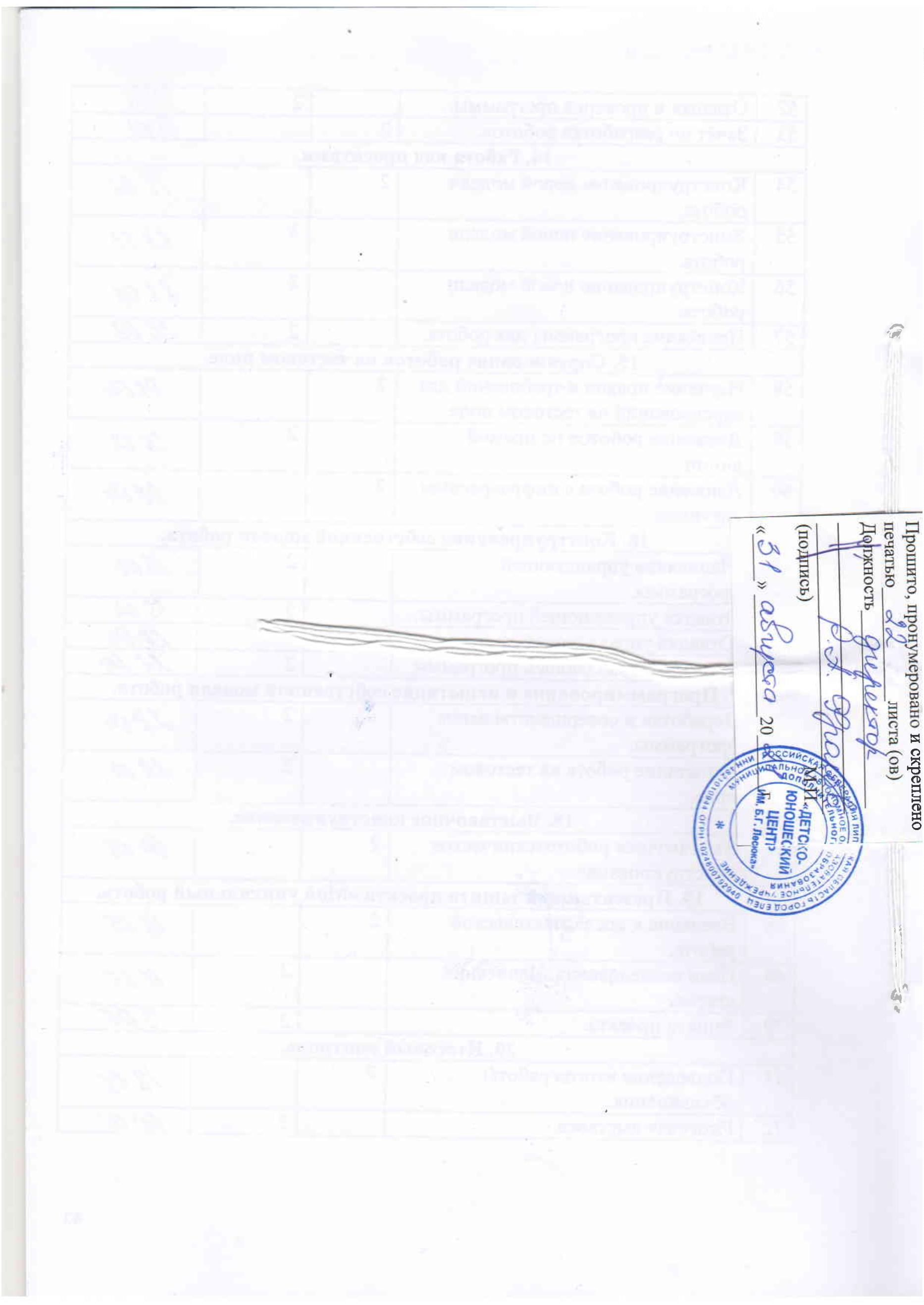 №п/пГод обученияВсего учебных недельКол-во учебных днейОбъем учебных часовРежим работы11 год обучения 3672722 раза в неделю по 1часу22 год обучения36721442 раза в неделю по 2 часа33 год обучения36721442 раза в неделю по 2 часа№п/пНазвание раздела, темыКол-во часовТеорияПрактика 1Вводное занятие.222Правила техники безопасности при работе с роботами-конструкторами.  8263Модуль EV 3.8264Основные механизмы конструктора LEGO EV3. 82     65Сборка модели робота по инструкции. 222206Текущий контроль.227Датчик касания. 6248Датчик цвета.8269 Ультразвуковой датчик. 42210Гироскопический датчик. 2211Промежуточный контроль.22Итого:722250№п/пНазвание раздела, темыКол-во часовТеорияПрактика1Изучение правил техники безопасности, пожарной безопасности.222Среда программирования EV3.  10463Счетчик касаний. 10284Методы принятия решений роботом.4225Программное обеспечение EV3. 666Решение задач на движение вдоль квадрата.12127Текущий контроль.228Программные блоки и палитры программирования. 16169Решение задач на движение вдоль линии. 124810Решение задач на движение по кривой.  106411Использование нижнего датчика освещенности.  102     812Программирование модулей.  62413Измерение освещенности.   82614Использование конструктора в качестве цифровой лаборатории.  82615Измерение расстояний до объектов.84416Сканирование местности.1441017Сортировка деталей по цвету.4            418Промежуточный контроль.2                  2Итого:144         44100№п/пТематические разделыКол-во часовТеорияПрактика1Изучение правил техники безопасности, пожарной безопасности.222Оборудование рабочего места по сборке роботов.10463Радиоизмерительные приборы.10284Источники тока.4225Счетчик оборотов. 666Управление роботом с помощью внешних воздействий.12127Реакция робота на звук, цвет, касание. 4228Движение по замкнутой траектории.16169Решение задач на криволинейное движение.124810Конструирование моделей роботов для решения задач с использованием нескольких разных датчиков.62411Решение задач на выход из лабиринта.102812Ограниченное движение.62413Текущий контроль.82614Работа над проектами. 82615Соревнование роботов на тестовом поле.64216Конструирование собственной модели робота.82617Программирование и испытание собственной модели робота. 4418Выставочное конструирование.2219Презентация и защита проекта «Мой уникальный робот».62420Итоговый контроль.422Всего14440104Кол-во часовКол-во часовКол-во часовДата проведения№п/пТема занятияТеорияПрактикаПрактика1.Вводные занятия.1.Вводные занятия.1.Вводные занятия.1.Вводные занятия.1.Вводные занятия.1.Вводные занятия.1Изучение инструкции по технике безопасности.12Изучение инструкции по противопожарной безопасности.1                       2. Правила техники безопасности при работе с роботами-     конструкторами.                       2. Правила техники безопасности при работе с роботами-     конструкторами.                       2. Правила техники безопасности при работе с роботами-     конструкторами.                       2. Правила техники безопасности при работе с роботами-     конструкторами.                       2. Правила техники безопасности при работе с роботами-     конструкторами.                       2. Правила техники безопасности при работе с роботами-     конструкторами.3Оборудование монтажного стола для сборки роботов.114Дополнительный монтажный инструмент.115Знакомство с комплектом для сборки роботов EV 3.16Разборка комплекта конструктора и сортировка по необходимым местам.17Обзор экрана модуля EV 3.18Назначение кнопок управления модулем.19Режимы состояния индикатора модуля.110Установка батарей, включение модуля EV 3.13. Модуль EV 3.3. Модуль EV 3.3. Модуль EV 3.3. Модуль EV 3.3. Модуль EV 3.3. Модуль EV 3.11Назначение и устройство модуля EV 3.1112Состав комплекта модуля LEGO EV 3 .1113Включение модуля EV 3.114Интерфейс модуля EV 3.115Назначение портов модуля EV 3.116Подключение блока управления.117Калибровка блока EV3.118Сопряжение модуля EV 3 с ПК.1                      4. Основные механизмы конструктора LEGO EV 3.                      4. Основные механизмы конструктора LEGO EV 3.                      4. Основные механизмы конструктора LEGO EV 3.                      4. Основные механизмы конструктора LEGO EV 3.                      4. Основные механизмы конструктора LEGO EV 3.                      4. Основные механизмы конструктора LEGO EV 3.19Большой двигатель, его устройство.1120Практическое применение большого двигателя.121Практическое применение среднего двигателя.122Сравнение сервомоторов.123Средний мотор.1124Шарнирные соединения.125Применение соединений в роботе.126Сборка и запуск.1                     5. Сборка модели робота по инструкции.                     5. Сборка модели робота по инструкции.                     5. Сборка модели робота по инструкции.                     5. Сборка модели робота по инструкции.                     5. Сборка модели робота по инструкции.                     5. Сборка модели робота по инструкции.27Выбор модели платформы для сборки.128Сборка модели робота платформа.129Сборка модели робота платформа.1130Сборка модели робота платформа.1131Сборка модели робота платформа.1132Сборка модели робота платформа.1133Выбор модели робота роборука.1134Сборка модели робота роборука.1135Сборка модели робота роборука.1136Сборка модели робота роборука.1137Сборка модели робота роборука.1138Сборка модели робота роборука.1139Программирование модели роборука.1140Программирование модели роборука.1141Программирование модели роборука.1142Выбор модели для сборки танкобота.1143Сборка модели танкобота.1144Сборка модели танкобота.1145Сборка модели танкобота.11 46Сборка модели танкобота.11 47Выбор модели для сборки  приводной платформы.11 48Сборка приводной платформы.116. Текущий контроль.6. Текущий контроль.6. Текущий контроль.6. Текущий контроль.6. Текущий контроль.6. Текущий контроль.49Зачет по теме: «Сборка модели робота по инструкции».1150Зачёт по сборке робота117. Датчик касания.7. Датчик касания.7. Датчик касания.7. Датчик касания.7. Датчик касания.7. Датчик касания.51Устройство и назначение датчика касания.1152Принцип работы датчика касания.1153Применение датчика касания.154Применение датчика касания для сборки подъемного крана.155Датчик касания программирование.156Использование двух датчиков качания в роботе.18. Датчик цвета, режимы работы датчика.8. Датчик цвета, режимы работы датчика.8. Датчик цвета, режимы работы датчика.8. Датчик цвета, режимы работы датчика.8. Датчик цвета, режимы работы датчика.8. Датчик цвета, режимы работы датчика.57Назначение и устройство датчика цвета.1158Практическое использование датчика цвета для сборки роботов.1159Практическое использование датчика цвета для сборки роботов.160Применение датчика цвета для сборки модели цветосортировщика.161Применение датчика цвета для сборки робота мобильная платформа.162Применение датчика цвета для сборки робота мобильная платформа.163Программирование датчика по углу отражения.164Расчёт значений датчика для калибровки.19. Ультразвуковой датчик.9. Ультразвуковой датчик.9. Ультразвуковой датчик.9. Ультразвуковой датчик.9. Ультразвуковой датчик.9. Ультразвуковой датчик.65Назначение и устройство ультразвукового датчика.1166Практическое использование гироскопического датчика для сборки роботов.1167Установка двух датчиков ультразвука.168Применение датчиков для прохождения лабиринта.110. Гироскопический датчик.10. Гироскопический датчик.10. Гироскопический датчик.10. Гироскопический датчик.10. Гироскопический датчик.10. Гироскопический датчик.69Назначение и устройство гироскопического датчика.1170Применение датчика.1111. Промежуточный контроль.11. Промежуточный контроль.11. Промежуточный контроль.11. Промежуточный контроль.11. Промежуточный контроль.11. Промежуточный контроль.71Подготовка и оценка работ.1172Итоговое занятие. Выставка работ.11№п/пТема занятияКол-во часовКол-во часовКол-во часовДата проведения№п/пТема занятиятеорияпрактикапрактикаДата проведения1. Изучение правил техники безопасности, пожарной безопасности.1. Изучение правил техники безопасности, пожарной безопасности.1. Изучение правил техники безопасности, пожарной безопасности.1. Изучение правил техники безопасности, пожарной безопасности.1. Изучение правил техники безопасности, пожарной безопасности.1. Изучение правил техники безопасности, пожарной безопасности.1Изучение правил техники безопасности, пожарной безопасности.222. Среда программирования EV3 .2. Среда программирования EV3 .2. Среда программирования EV3 .2. Среда программирования EV3 .2. Среда программирования EV3 .2. Среда программирования EV3 .2Создание программы.223Удаление блоков.224Сохранение программы.25Открытие программы.26Свойства и структура проекта.23. Счетчик касаний.3. Счетчик касаний.3. Счетчик касаний.3. Счетчик касаний.3. Счетчик касаний.3. Счетчик касаний.7Назначение и устройство счетчика касаний.228Принцип работы счетчика касаний.29Практическое использование счетчика касаний.210Ветвление по датчикам.211Методы принятия решений роботом.24. Методы принятия решений роботом.4. Методы принятия решений роботом.4. Методы принятия решений роботом.4. Методы принятия решений роботом.4. Методы принятия решений роботом.4. Методы принятия решений роботом.12Модели поведения при разнообразных ситуациях.2213Использование циклов при решении задач на движение.25. Программное обеспечение EV 3 .5. Программное обеспечение EV 3 .5. Программное обеспечение EV 3 .5. Программное обеспечение EV 3 .5. Программное обеспечение EV 3 .5. Программное обеспечение EV 3 .14Среда LABVIEV.215Основное окно.216Интерфейс модуля EV3.26. Решение задач на движение по квадрату.6. Решение задач на движение по квадрату.6. Решение задач на движение по квадрату.6. Решение задач на движение по квадрату.6. Решение задач на движение по квадрату.6. Решение задач на движение по квадрату.17Выбор сервомоторов и датчиков для решения задачи движения по квадрату.218Написание программы для выполнения поставленной задачи.219Применение ультразвукового датчика для движения по квадрату.220Применение датчика освещенности для решения задачи движения по квадрату.221Движение по квадрату по нанесенной траектории.222Испытание робота при движении по квадрату.27. Текущий контроль.7. Текущий контроль.7. Текущий контроль.7. Текущий контроль.7. Текущий контроль.7. Текущий контроль.23Зачет по пройденным темам.228. Программные блоки и палитры программирования.8. Программные блоки и палитры программирования.8. Программные блоки и палитры программирования.8. Программные блоки и палитры программирования.8. Программные блоки и палитры программирования.8. Программные блоки и палитры программирования.24Программные блоки EV3 и их назначение.225Программный блок большого двигателя.226Программирование блока большого двигателя.227Программный блок среднего двигателя.228Программирование блока среднего двигателя.229Программный блок рулевого управления.230Программный блок звукового сопровождения.231Программирование блока звукового сопровождения.29. Решение задач на движение вдоль линии.9. Решение задач на движение вдоль линии.9. Решение задач на движение вдоль линии.9. Решение задач на движение вдоль линии.9. Решение задач на движение вдоль линии.9. Решение задач на движение вдоль линии.32Независимое управление моторами.2233Поворот на заданное число градусов.234Расчет угла поворота.235Калибровка датчика освещенности.2236Расчет длины пути при движении по прямой линии.237Движение по черной линии.210. Решение задач на движение по кривой.10. Решение задач на движение по кривой.10. Решение задач на движение по кривой.10. Решение задач на движение по кривой.10. Решение задач на движение по кривой.10. Решение задач на движение по кривой.38 Независимое управление моторами при движении по кривой.2239Поворот на заданное число градусов2240Расчет угла поворота.241Расчет угла поворота.242Расчет длины пути при движении по кривой.2211. Использование нижнего датчика освещенности.11. Использование нижнего датчика освещенности.11. Использование нижнего датчика освещенности.11. Использование нижнего датчика освещенности.11. Использование нижнего датчика освещенности.11. Использование нижнего датчика освещенности.43Назначение датчика освещенности.2244Устройство и принцип работы датчика освещенности.245Применение датчика освещенности.246Распознавание цветов при помощи датчика освещенности.247Разработка программы с использованием датчика освещенности.212. Программирование модулей.12. Программирование модулей.12. Программирование модулей.12. Программирование модулей.12. Программирование модулей.12. Программирование модулей.48Изучение способов программирования модуля EV3.2249Программирование модулей при помощи ПК.250 Программирование модулей при помощи кнопок управления самого модуля.213.  Измерение освещенности.13.  Измерение освещенности.13.  Измерение освещенности.13.  Измерение освещенности.13.  Измерение освещенности.13.  Измерение освещенности.51Назначение датчика освещенности.2252Устройство и принцип работы датчика освещенности.253Разработка программы с использованием датчика освещенности для измерения параметров источника света.254Варианты применения робота с датчиком освещенности.214. Использование конструктора в качестве цифровой лаборатории.14. Использование конструктора в качестве цифровой лаборатории.14. Использование конструктора в качестве цифровой лаборатории.14. Использование конструктора в качестве цифровой лаборатории.14. Использование конструктора в качестве цифровой лаборатории.14. Использование конструктора в качестве цифровой лаборатории.55Измерение расстояния до предмета при помощи ультразвука.2256Измерение угла поворота колеса в градусах.257Определение цвета предметов.258Печатные платы: узлов изготовление приборов по принципиальным схемам.215. Измерение расстояний до объектов.15. Измерение расстояний до объектов.15. Измерение расстояний до объектов.15. Измерение расстояний до объектов.15. Измерение расстояний до объектов.15. Измерение расстояний до объектов.59Физические свойства ультразвука.2260Эхолокация и ее применение в робототехнике.261Правила электрического монтажа ультразвуковых датчиков.262Разработка управляющей программы для измерения расстояний до объектов.2216. Сканирование местности.16. Сканирование местности.16. Сканирование местности.16. Сканирование местности.16. Сканирование местности.16. Сканирование местности.63Физические свойства ультразвуковых колебаний.2264Устройство ультразвукового датчика.265 Написание и отладка программы для сканирующего робота.266Выбор необходимых серводвигателей и датчиков для сборки сканирующего робота.267Выбор необходимых серводвигателей и датчиков для сборки сканирующего робота.2268Разработка конструкции робота для сканирования.269Разработка конструкции робота для сканирования.217. Сортировка деталей по цвету.17. Сортировка деталей по цвету.17. Сортировка деталей по цвету.17. Сортировка деталей по цвету.17. Сортировка деталей по цвету.17. Сортировка деталей по цвету.70 Применение датчика цвета на практике.2271 Программирование датчика цвета по углу отраженного света.2218. Промежуточный контроль.18. Промежуточный контроль.18. Промежуточный контроль.18. Промежуточный контроль.18. Промежуточный контроль.18. Промежуточный контроль.72Подведение итогов за учебный год. Выставка работ.22№п/пТема занятияКол-во часовКол-во часовДата проведения№п/пТема занятиятеорияпрактикаДата проведения1. Изучение правил техники безопасности, пожарной безопасности.1. Изучение правил техники безопасности, пожарной безопасности.1. Изучение правил техники безопасности, пожарной безопасности.1. Изучение правил техники безопасности, пожарной безопасности.1. Изучение правил техники безопасности, пожарной безопасности.1Изучение правил техники безопасности.22. Оборудование рабочего места по сборке роботов.2. Оборудование рабочего места по сборке роботов.2. Оборудование рабочего места по сборке роботов.2. Оборудование рабочего места по сборке роботов.2. Оборудование рабочего места по сборке роботов.2Оборудование монтажного стола.23Изучение функций стола.24Проверка и сборка наборов EV3.25Сортировка деталей набора.26Расклейка документации и инструкций внутри набора.23. Радиоизмерительные приборы.3. Радиоизмерительные приборы.3. Радиоизмерительные приборы.3. Радиоизмерительные приборы.3. Радиоизмерительные приборы.7Амперметры, вольтметры, омметры, авометры, мультиметры.28 Генераторы НЧ, ВЧ.29 Осциллографы, частотомеры.210Датчик температуры.211Датчики LEGO EV3.24. Источники тока. 4. Источники тока. 4. Источники тока. 4. Источники тока. 4. Источники тока. 12Источники постоянного напряжения.213Источники питания для электропаяльников.25. Счетчик оборотов.5. Счетчик оборотов.5. Счетчик оборотов.5. Счетчик оборотов.5. Счетчик оборотов.14Назначение и устройство тахометра.215Принципы работы тахометра.216Применение программы для счёта оборотов.26. Управление роботом с помощью внешних воздействий.6. Управление роботом с помощью внешних воздействий.6. Управление роботом с помощью внешних воздействий.6. Управление роботом с помощью внешних воздействий.6. Управление роботом с помощью внешних воздействий.17Гиродатчик и его устройство.218Датчик касания и его устройство.219Ультразвуковой датчик.220Применение датчиков для восприятия и анализа внешних воздействий.221Инфракрасный датчик.222Пульт управления LEGO.27. Реакция робота на звук, цвет, касание.7. Реакция робота на звук, цвет, касание.7. Реакция робота на звук, цвет, касание.7. Реакция робота на звук, цвет, касание.7. Реакция робота на звук, цвет, касание.23Применение ультразвукового датчика для восприятия звука.224Применение датчика освещенности в качестве  фотодатчика.28. Движение по замкнутой траектории.8. Движение по замкнутой траектории.8. Движение по замкнутой траектории.8. Движение по замкнутой траектории.8. Движение по замкнутой траектории.25Составления алгоритма для движения по замкнутой траектории.226Разработка программы для движения робота по замкнутой траектории.227Разработка программы для движения робота по замкнутой траектории.228Программа для движения по линии.229Движение робота внутри лабиринта.230Использование цвет датчика.231Использование ультразвукового датчика для движения внутри замкнутой системы.232Ультразвуковой датчик для лабиринта.29. Решение задач на криволинейное движение.9. Решение задач на криволинейное движение.9. Решение задач на криволинейное движение.9. Решение задач на криволинейное движение.9. Решение задач на криволинейное движение.33Разработка программы для движения робота по кривой траектории. 234Отладка и тестирование программы для движения по кривой.235Программирование датчик цвета.236Отладка и настройка датчик цвета.237Тестирование модели с датчиком цвета.238Использование датчика цветадля ориентации при движении.210. Конструирование моделей роботов для решения задач с использованием нескольких разных датчиков.10. Конструирование моделей роботов для решения задач с использованием нескольких разных датчиков.10. Конструирование моделей роботов для решения задач с использованием нескольких разных датчиков.10. Конструирование моделей роботов для решения задач с использованием нескольких разных датчиков.10. Конструирование моделей роботов для решения задач с использованием нескольких разных датчиков.39Применение нескольких датчиков при сборке роботов.240Сборка робота с датчиком ультразвука и датчиком касания.241Сборка робота с инфракрасным датчиком и датчиком ультразвука.211.  Решение задач на выход из лабиринта.11.  Решение задач на выход из лабиринта.11.  Решение задач на выход из лабиринта.11.  Решение задач на выход из лабиринта.11.  Решение задач на выход из лабиринта.42Подбор датчиков для движения по лабиринту.243Разработка управляющей программы для движения по лабиринту.244Составление алгоритма для решения задачи выхода из лабиринта.245Тестирование и отладка программы.246Сборка робота.212. Ограниченное движение.12. Ограниченное движение.12. Ограниченное движение.12. Ограниченное движение.12. Ограниченное движение.47Подбор датчиков для решения задачи ограниченного движения.248Применение датчика касания.249Разработка программы для датчика касания.213. Текущий контроль.13. Текущий контроль.13. Текущий контроль.13. Текущий контроль.13. Текущий контроль.50Зачет по теме «Решение задач на движение по различным траекториям».251Проверка работ на устойчивость сборки.252Отладка и проверка программы.253Зачёт по разработке роботов.214. Работа над проектами.14. Работа над проектами.14. Работа над проектами.14. Работа над проектами.14. Работа над проектами.54Конструирование новой модели робота.255Конструирование новой модели робота.256Конструирование новой модели робота.257Написание программы для робота.215. Соревнование роботов на тестовом поле.15. Соревнование роботов на тестовом поле.15. Соревнование роботов на тестовом поле.15. Соревнование роботов на тестовом поле.15. Соревнование роботов на тестовом поле.58Изучение правил и требований для соревнований на тестовом поле.259Движение роботов по прямой линии.260Движение робота с инфракрасным датчиком.216. Конструирование собственной модели робота.16. Конструирование собственной модели робота.16. Конструирование собственной модели робота.16. Конструирование собственной модели робота.16. Конструирование собственной модели робота.61 Написание управляющей программы.262Отладка управляющей программы.263 Отладка управляющей программы264 Отладка управляющей программы217. Программирование и испытание собственной модели робота.17. Программирование и испытание собственной модели робота.17. Программирование и испытание собственной модели робота.17. Программирование и испытание собственной модели робота.17. Программирование и испытание собственной модели робота.65Доработка и совершенствование программы.266Испытание робота на тестовом поле.218. Выставочное конструирование.18. Выставочное конструирование.18. Выставочное конструирование.18. Выставочное конструирование.18. Выставочное конструирование.67Выставочное робототехническое конструирование.219. Презентация и защита проекта «Мой уникальный робот».19. Презентация и защита проекта «Мой уникальный робот».19. Презентация и защита проекта «Мой уникальный робот».19. Презентация и защита проекта «Мой уникальный робот».19. Презентация и защита проекта «Мой уникальный робот».68Введение к исследовательской работе.269План исследования. Написание статьи.270Защита проекта. 220. Итоговый контроль.20. Итоговый контроль.20. Итоговый контроль.20. Итоговый контроль.20. Итоговый контроль.71Подведение итогов работы объединения. 272Итоговая выставка.2№п/пТема занятияКол-во часовКол-во часовДата проведения№п/пТема занятиятеорияпрактикаДата проведения1. Изучение правил техники безопасности, пожарной безопасности.1. Изучение правил техники безопасности, пожарной безопасности.1. Изучение правил техники безопасности, пожарной безопасности.1. Изучение правил техники безопасности, пожарной безопасности.1. Изучение правил техники безопасности, пожарной безопасности.1Изучение правил техники безопасности.22. Оборудование рабочего места по сборке роботов.2. Оборудование рабочего места по сборке роботов.2. Оборудование рабочего места по сборке роботов.2. Оборудование рабочего места по сборке роботов.2. Оборудование рабочего места по сборке роботов.2Оборудование монтажного стола.23Изучение функций стола.24Проверка и сборка наборов EV3.25Сортировка деталей набора.26Расклейка документации и инструкций внутри набора.23. Радиоизмерительные приборы.3. Радиоизмерительные приборы.3. Радиоизмерительные приборы.3. Радиоизмерительные приборы.3. Радиоизмерительные приборы.7Амперметры, вольтметры, омметры, авометры, мультиметры.28 Генераторы НЧ, ВЧ.29 Осциллографы, частотомеры.210Датчик температуры.211Датчики LEGO EV3.24. Источники тока. 4. Источники тока. 4. Источники тока. 4. Источники тока. 4. Источники тока. 12Источники постоянного напряжения.213Источники питания для электропаяльников.25. Счетчик оборотов.5. Счетчик оборотов.5. Счетчик оборотов.5. Счетчик оборотов.5. Счетчик оборотов.14Назначение и устройство тахометра.215Принципы работы тахометра.216Применение программы для счёта оборотов.26. Управление роботом с помощью внешних воздействий.6. Управление роботом с помощью внешних воздействий.6. Управление роботом с помощью внешних воздействий.6. Управление роботом с помощью внешних воздействий.6. Управление роботом с помощью внешних воздействий.17Гиродатчик и его устройство.218Датчик касания и его устройство.219Ультразвуковой датчик.220Применение датчиков для восприятия и анализа внешних воздействий.221Инфракрасный датчик.222Пульт управления LEGO.27. Реакция робота на звук, цвет, касание.7. Реакция робота на звук, цвет, касание.7. Реакция робота на звук, цвет, касание.7. Реакция робота на звук, цвет, касание.7. Реакция робота на звук, цвет, касание.23Применение ультразвукового датчика для восприятия звука.224Применение датчика освещенности в качестве  фотодатчика.28. Движение по замкнутой траектории.8. Движение по замкнутой траектории.8. Движение по замкнутой траектории.8. Движение по замкнутой траектории.8. Движение по замкнутой траектории.25Составления алгоритма для движения по замкнутой траектории.226Разработка программы для движения робота по замкнутой траектории.227Разработка программы для движения робота по замкнутой траектории.228Программа для движения по линии.229Движение робота внутри лабиринта.230Использование цвет датчика.231Использование ультразвукового датчика для движения внутри замкнутой системы.232Ультразвуковой датчик для лабиринта.29. Решение задач на криволинейное движение.9. Решение задач на криволинейное движение.9. Решение задач на криволинейное движение.9. Решение задач на криволинейное движение.9. Решение задач на криволинейное движение.33Разработка программы для движения робота по кривой траектории. 234Отладка и тестирование программы для движения по кривой.235Программирование датчик цвета.236Отладка и настройка датчик цвета.237Тестирование модели с датчиком цвета.238Использование датчика цветадля ориентации при движении.210. Конструирование моделей роботов для решения задач с использованием нескольких разных датчиков.10. Конструирование моделей роботов для решения задач с использованием нескольких разных датчиков.10. Конструирование моделей роботов для решения задач с использованием нескольких разных датчиков.10. Конструирование моделей роботов для решения задач с использованием нескольких разных датчиков.10. Конструирование моделей роботов для решения задач с использованием нескольких разных датчиков.39Применение нескольких датчиков при сборке роботов.240Сборка робота с датчиком ультразвука и датчиком касания.241Сборка робота с инфракрасным датчиком и датчиком ультразвука.211.  Решение задач на выход из лабиринта.11.  Решение задач на выход из лабиринта.11.  Решение задач на выход из лабиринта.11.  Решение задач на выход из лабиринта.11.  Решение задач на выход из лабиринта.42Подбор датчиков для движения по лабиринту.243Разработка управляющей программы для движения по лабиринту.244Составление алгоритма для решения задачи выхода из лабиринта.245Тестирование и отладка программы.246Сборка робота.212. Ограниченное движение.12. Ограниченное движение.12. Ограниченное движение.12. Ограниченное движение.12. Ограниченное движение.47Подбор датчиков для решения задачи ограниченного движения.248Применение датчика касания.249Разработка программы для датчика касания.213. Текущий контроль.13. Текущий контроль.13. Текущий контроль.13. Текущий контроль.13. Текущий контроль.50Зачет по теме «Решение задач на движение по различным траекториям».251Проверка работ на устойчивость сборки.252Отладка и проверка программы.253Зачёт по разработке роботов.214. Работа над проектами.14. Работа над проектами.14. Работа над проектами.14. Работа над проектами.14. Работа над проектами.54Конструирование новой модели робота.255Конструирование новой модели робота.256Конструирование новой модели робота.257Написание программы для робота.215. Соревнование роботов на тестовом поле.15. Соревнование роботов на тестовом поле.15. Соревнование роботов на тестовом поле.15. Соревнование роботов на тестовом поле.15. Соревнование роботов на тестовом поле.58Изучение правил и требований для соревнований на тестовом поле.259Движение роботов по прямой линии.260Движение робота с инфракрасным датчиком.216. Конструирование собственной модели робота.16. Конструирование собственной модели робота.16. Конструирование собственной модели робота.16. Конструирование собственной модели робота.16. Конструирование собственной модели робота.61 Написание управляющей программы.262Отладка управляющей программы.263 Отладка управляющей программы264 Отладка управляющей программы217. Программирование и испытание собственной модели робота.17. Программирование и испытание собственной модели робота.17. Программирование и испытание собственной модели робота.17. Программирование и испытание собственной модели робота.17. Программирование и испытание собственной модели робота.65Доработка и совершенствование программы.266Испытание робота на тестовом поле.218. Выставочное конструирование.18. Выставочное конструирование.18. Выставочное конструирование.18. Выставочное конструирование.18. Выставочное конструирование.67Выставочное робототехническое конструирование.219. Презентация и защита проекта «Мой уникальный робот».19. Презентация и защита проекта «Мой уникальный робот».19. Презентация и защита проекта «Мой уникальный робот».19. Презентация и защита проекта «Мой уникальный робот».19. Презентация и защита проекта «Мой уникальный робот».68Введение к исследовательской работе.269План исследования. Написание статьи.270Защита проекта. 220. Итоговый контроль.20. Итоговый контроль.20. Итоговый контроль.20. Итоговый контроль.20. Итоговый контроль.71Подведение итогов работы объединения. 272Итоговая выставка.2